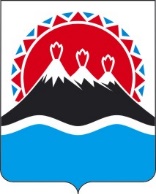 П О С Т А Н О В Л Е Н И ЕПРАВИТЕЛЬСТВАКАМЧАТСКОГО КРАЯПРАВИТЕЛЬСТВО ПОСТАНОВЛЯЕТ:1. Внести в приложение к постановлению Правительства Камчатского края от 23.11.2023 № 585-П «Об утверждении инвестиционной программы Камчатского края на 2024 год и на плановый период 2025–2026 годов и прогнозный период 2027–2028 годов» изменения согласно приложению к настоящему постановлению.2. Настоящее постановление вступает в силу после дня его официального опубликования.Измененияв приложение к постановлению Правительства Камчатского края от 23.11.2023 № 585-П «Инвестиционная программа Камчатского края на 2024 год и на плановый период 2025–2026 годов и прогнозный период 2027–2028 годов»1. В строке 78:1) в графе 6 цифры «4 257 880,97000» заменить цифрами «12 257 880,97000»;2) в графе 7 цифры «301 075,27000» заменить цифрами «4 301 075,27000»;3) графу 8 дополнить цифрами «4 000 000,00000»;4) в графе 13 цифры «301 075,27000» заменить цифрами «4 301 075,27000»;5) графу 14 дополнить цифрами «4 000 000,00000».2. После строки 108:1) в графе 6:а) в строке «Итого» цифры «42 467 365,53477» заменить цифрами «50 467 365,53477»;б) в строке «Государственная программа Камчатского края «Энергоэффективность, развитие энергетики и коммунального хозяйства, обеспечение жителей населенных пунктов Камчатского края коммунальными услугами» цифры «10 083 512,05157» заменить цифрами «18 083 512,05157».2) в графе 7:а) в строке «Итого» цифры «18 717 913,37051» заменить цифрами «22 717 913,37051»;б) в строке «Государственная программа Камчатского края «Энергоэффективность, развитие энергетики и коммунального хозяйства, обеспечение жителей населенных пунктов Камчатского края коммунальными услугами» цифры «4 003 875,77519» заменить цифрами «8 003 875,77519».3) в графе 8:а) в строке «Итого» цифры «8 352 605,12726» заменить цифрами «12 352 605,12726»;б) в строке «Государственная программа Камчатского края «Энергоэффективность, развитие энергетики и коммунального хозяйства, обеспечение жителей населенных пунктов Камчатского края коммунальными услугами» цифры «1 492 045,68633» заменить цифрами «5 492 045,68633».4) в графе 13:а) в строке «Итого» цифры «10 084 873,54674» заменить цифрами «14 084 873,54674»;б) в строке «Государственная программа Камчатского края «Энергоэффективность, развитие энергетики и коммунального хозяйства, обеспечение жителей населенных пунктов Камчатского края коммунальными услугами» цифры «1 933 905,63638» заменить цифрами «5 933 905,63638».5) в графе 14:а) в строке «Итого» цифры «2 842 970,50615» заменить цифрами «6 842 970,506154»;б) в строке «Государственная программа Камчатского края «Энергоэффективность, развитие энергетики и коммунального хозяйства, обеспечение жителей населенных пунктов Камчатского края коммунальными услугами» цифры «616 671,00000» заменить цифрами «4 616 671,00000».[Дата регистрации] № [Номер документа]г. Петропавловск-КамчатскийО внесении изменений в приложение к постановлениюПравительства Камчатского края от 23.11.2023 № 585-П «Об утверждении инвестиционной программы Камчатского края на 2024 год и на плановый период 2025–2026 годов и прогнозный период 2027–2028 годов»Председатель Правительства Камчатского края[горизонтальный штамп подписи 1]Е.А. ЧекинПриложение к постановлениюПриложение к постановлениюПриложение к постановлениюПриложение к постановлениюПравительства Камчатского краяПравительства Камчатского краяПравительства Камчатского краяПравительства Камчатского краяот[REGDATESTAMP]№[REGNUMSTAMP]